Madam Møllers babysokkerVi har i flere år levert strikkede babysokker til helsestasjonene i Bærum. Der blir de delt ut til nybakte mødre som kommer for første gang til helsestasjonen. Med sokkene følger et brev med informasjon om Bærum Husflidsforening. Dette har blitt godt mottatt og er god reklame for oss. Vi trenger flere og yngre medlemmer!Nå trenger vi også flere sokker og trenger strikkehjelp. Du kan få garn på kontoret, bare kom og hent.Oppskriften er som følger:Pinne nr. 2 ½ - 3 og egnet garn, babygarn eller lignende hvis du har.Størrelse:	3/6 mnd.Garn: Merino lammeull, eller Angora/ull, eller silke/ull, forbruk ca. 25 g.Legg opp 1. p. rett2. p.: 1 løs av, 1 r., kast, 13 r., kast, 1 r., kast, 13 r., kast, 2 r.3. p.: Strikk rett (kastene strikkes vridd rett)4. p.: 1 løs av, 2 r., kast, 13 r., kast, 3 r., kast, 13 r., kast, 3 r. 5., 7., 9. p: som 3. pinne6. p.: 1 løs av, 3 r., kast, 13 r., kast, 5 r., kast, 13 r., kast, 4 r.8. p.: 1 løs av, 4 r., kast, 13 r., kast, 7 r., kast, 13 r., kast, 5 r.Strikk 4 riller fra retten. Strikk 28 r., *snu, strikk 8 r., 2 r. sammen, gjenta fra * til det er . igjen i hver side.Strikk 1 p. rett, 1 hullrad  (2 r. sammen, kast) og 6 riller. Fell av.Montering: Sy sammen sokken. Lag snorer og tre i hullraden.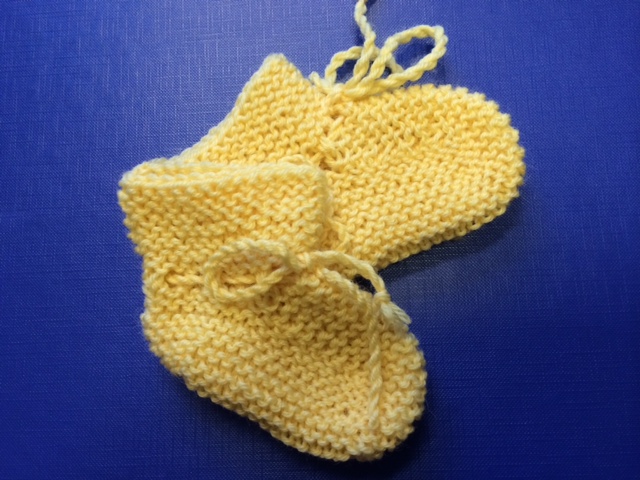 